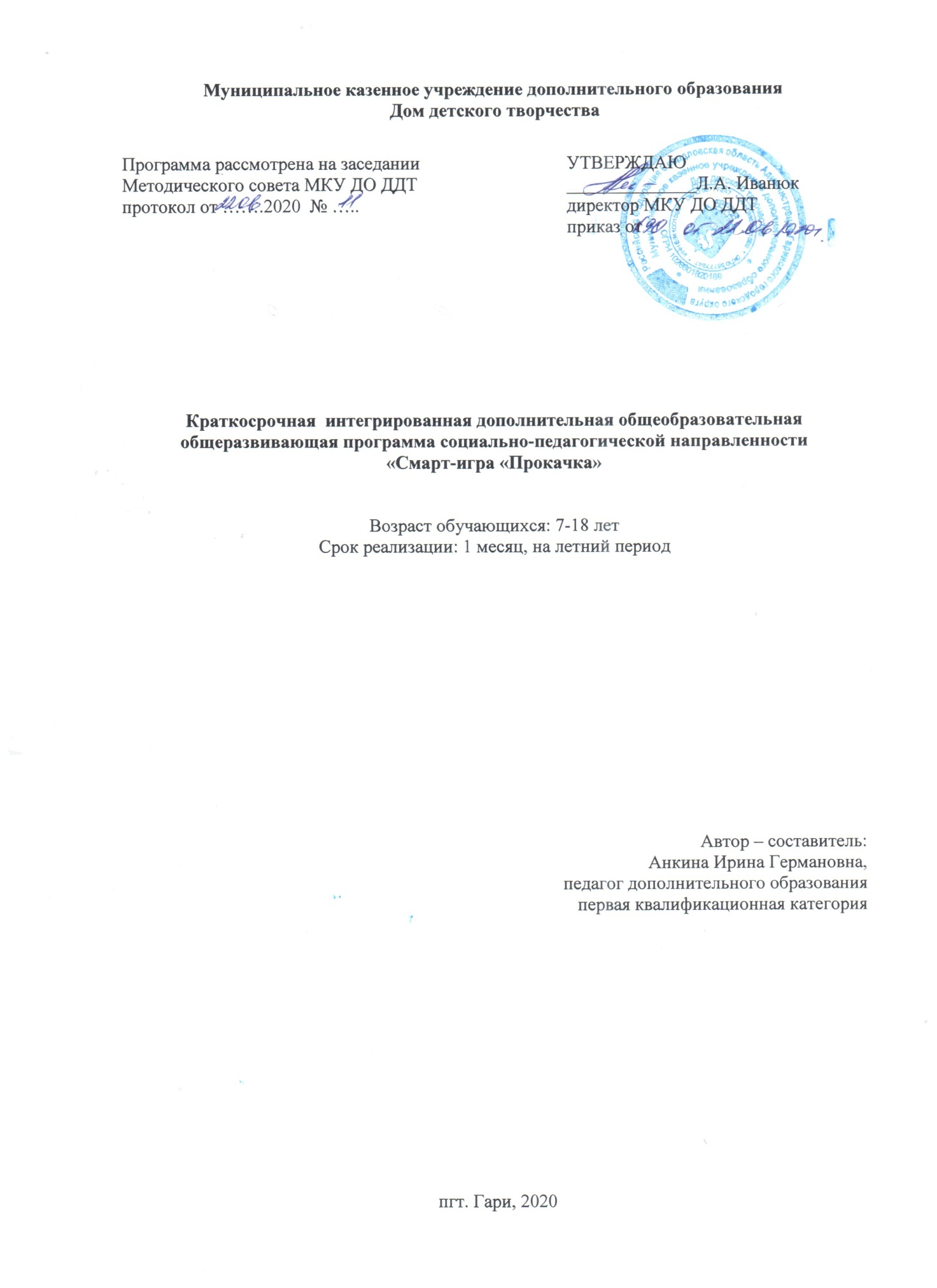 Содержание:                                                                                                      стр.1.1. Пояснительная записка……………………………………………………3  Цель и задачи программы……………………………………………………..41.2.Учебно-тематический план ………………………………………………..61.3. Содержание программы……………………………………………….…..72.Ожидаемый результат………………………………………..…………….…92.1. Материально техническое оснащение...………………………….…..…..93. Список литературы…………..…………………………..…………………..11Пояснительная записка1.1. ВведениеДополнительная общеобразовательная общеразвивающая краткосрочная интегрированная  программа «Смарт-игра «Прокачка» имеет социально-педагогическую направленность и направлена на развитие логического и креативного мышления, памяти и внимания, а также повышение мотивации к информационно-поисковой деятельности и развитию творческих способностей обучающихся  7-18 лет в летний период. Программа является модифицированной и составлена на основе программы П.Ушакова «Учимся играя».Игра, как вид деятельности, представляет собой уникальный феномен действительности. Её многоплановость и функциональность вызывает глубокий интерес в различных областях знаний – философии, этнографии, искусствоведении, психологии. Для ребенка игра – это основная деятельность, непременный спутник жизни; онаможет выступать, как средство саморазвития, самореализации, саморегуляции, стрессового контроля. Дети играют в самые разнообразные игры: дидактические, подвижные, сюжетно-ролевые, интеллектуально-познавательные и др. Для педагога игры являются важным средством всестороннего развития и воспитания ребенка. Игра способствует раскрытию различных сторон личности, сплочению коллектива, является стимулом неигровых видов деятельности, таких как учёба, труд и т.д.В настоящее время все большую популярность у подростков приобретают смарт-игры (smart-games). Буквальным переводом слова «smart»является «умный». Смарт-игры или «умные» игры – это различные практические и логические игры, направленные на развитие и тренировку умственных навыков детей.Исследования психологов показали, что в процессе игры интеллектуально пассивный ребенок способен выполнить объем учебной работы, какой ему совершенно недоступен на обычном занятии.Таким образом, игре принадлежит большая роль в жизни и развитии детей. В игровой деятельности формируется многие положительные качества ребенка, интерес и готовность к усвоению новой и закрепление уже полученнойинформации, развиваются его познавательные способности.Настоящая дополнительная общеобразовательная общеразвивающая  краткосрочная интегрированная программа  разработана с учетом- Федеральный закон Российской Федерации от «29» декабря 2012 г. № 273-ФЗ "Об образовании в Российской Федерации" - Приказ Министерства образования и науки РФ от «29» августа 2013 г. № 1008 “Об утверждении Порядка организации и осуществления образовательной деятельности по дополнительным общеобразовательным программам”- Методические рекомендации Министерства образования и науки Российской Федерации от «18» ноября 2015 года № 09-3242 по проектированию дополнительных общеразвивающих программ (включая разноуровневые программы)- Концепция развития дополнительного образования детей (утверждена распоряжением Правительства Российской Федерации от «4» сентября 2014 г. № 1726-р)- Распоряжение Правительства Российской Федерации от «24» апреля 2015 г. № 729-р «Об утверждении плана мероприятий на 2015–2020 годы по реализации Концепции развития дополнительного образования детей - Приказ Министерства труда и социальной защиты Российской Федерации от «8» сентября 2015 г. № 613н “Об утверждении профессионального стандарта “Педагог дополнительного образования детей и взрослых”- Постановление Главного государственного санитарного врача РФ от «4» июля 2014 г. № 41 «Об утверждении СанПиН 2.4.4.3172-14 "Санитарно-эпидемиологические требования к устройству, содержанию и организации режима работы образовательных организаций дополнительного образования детей»- Приказ Министерства образования и науки Российской Федерации от «22» декабря 2014 г. № 1601 "О продолжительности рабочего времени (нормах часов педагогической работы за ставку заработной платы) педагогических работников и о порядке определения учебной нагрузки педагогических работников, оговариваемой в трудовом договоре" -Устав муниципального казенного учреждения дополнительного образования Дом детского творчества (далее МКУДО ДДТ);-  Лицензия МКУДО ДДТ;- Локальные акты МКУДО ДДТ, касающиеся организации летнего отдыха. НовизнаПрограмма отличается тем, что применение различных «умных» игр в работе с обучающимися на равне с  театральными этюдами, позволяет развивать их умственные способности и раскрывать творческий потенциал, что создает условия для всестороннего развития успешной личности обучающегося. Особое внимание программа уделяет развитию в играх интеллектуальных характеристик личности: памяти, внимания, эрудиции и логики, способности к коммуникативности. Играя с детьми в «умные» игры, педагогом создается модель развивающей среды, дается толчок развитию разносторонних природных способностей детей, происходит процесс обучения мыслить не только самостоятельно, но и коллективно. А так же включение в процесс работы театральных зарисовок оказывает положительное влияние на всестороннее развитие детского организма.АктуальностьАктуальность данной программы заключается в том, что важным условием для успешности и продуктивности любой деятельности обучающегося является игровая форма получения и закрепления информации.В условиях игры дети лучше сосредотачиваются и запоминают, чем по прямому заданию взрослого.Умственное развитие предполагает: развитие внимания и памяти, мышления, логики, воображения, творческой активности, мотивации и т.д.Игра выполняет функцию средства обучения – дети осваивают новые знания, учатся классифицировать, обобщать, сравнивать, логически мыслить, вырабатывают скорость реакции, приобретают опыт поисковой деятельности.Ведущая идея данной программы – создание комфортной среды для активизации умственной деятельности детей 7-18 лет в летний период посредством смарт-игр.Цель изадачи программыЦель – создание условий для развития познавательного интереса и активности обучающихся, способствующих успешной самореализации личности и раскрытию творческого потенциала через применение игровых технологий.Задачи:обучающие:активизировать познавательные процессы через различные виды игр;синхронизация программ образовательного и дополнительного обучения.развивающие:развивать мышление, творческую активность, внимание инаблюдательность, последовательность в выполнении действий;стимулировать интерес к информационно-поисковой деятельности.воспитательные:воспитывать волевые качества личности ребенка: целеустремленность, настойчивость, стремление к завершению деятельности, толерантность;сплочение коллектива и развитие командного духа.Отличительная особенностьПрограмма может быть реализована как  при очной форме обучения, так и в дистанционной форме обучения в летний период. Интеграция двух областей деятельности: театральное творчество и интеллектуальная ига. Возраст детей, участвующих в реализации данной программыДанная программа рассчитана на обучающихся от 7 до 18 лет. Набор обучающихся по желанию с привлечением иногородних. Максимальная наполняемость группы от 10 до 15 человек, 1 группа обучающихся.Сроки реализации программы и режим занятийПрограмма рассчитана на летний период Общий объем программы – 36 часов. Занятия проводятся 3 раз в неделю по три  часа. Продолжительность 1 часа занятия – 45 минут.Учебно-тематический планСодержание программыI. Вводный раздел – 1 час1.1. Вводное занятие. Знакомство. Техника безопасности.Практика: упражнения «Давайте познакомимся», «Клубок», «Мы такие разные, но мы похожи», «Молекулы», «Животные», «Верим – не верим», «Подарок».II. Основной раздел – 33 часа2.1. Настольная игра «Активити» – развитие творческого мышления, коммуникативных способностей, снятие психоэмоционального напряжения.Практическая работа. Обсуждение правил, проведение настольной игры «Активити», подведение итогов игры.2.2. Логическая игра «Пословицы и поговорки» – развитие логики, памяти и внимания, приобщение к литературе и русскому языку.Практическая работа. Обсуждение правил, проведение логической игры «Пословицы и поговорки», подведение итогов игры, театральный этюд «На траве дрова…».2.3. Настольная дидактическая игра «Зевс на каникулах» – развитие логики, внимания, математических навыков.Практическая работа. Обсуждение правил, проведение настольной дидактической игры «Зевс на каникулах», подведение итогов игры, театральный этюд «Геракл».2.4. Интерактивная игра «Где логика?»  – развитие внимания, умственных способностей и логики, расширение кругозора.Практическая работа. Обсуждение правил, проведение интерактивной игры «Где логика?», подведение итогов игры.2.5. Словесная интеллектуальная игра «Отгадайте ребусы и шарады, и будет вам награда!» (1 час) – развитие внимания, умственных способностей и логики, расширение кругозора.Практическая работа. Обсуждение правил, проведение словесной интеллектуальной игры «Отгадайте ребусы и шарады, и будет вам награда!», подведение итогов игры.2.6. Настольная дидактическая игра «ХаллиГалли»  развитие внимания, скорости реакции и математических навыков.Практическая работа. Обсуждение правил, проведение настольной дидактической игры «ХаллиГалли», подведение итогов игры, театральный этюд «Лето, ах лето».2.7. Квест-игра «Затерянный мир» развитие внимания и логики, расширение кругозора.Практическая работа. Обсуждение правил, проведение квест-игры , подведение итогов игры.2.8. Интеллектуально-познавательная игра «Интеллектуальный марафон» развитие внимания, памяти, умственных способностей и логики, расширение кругозора.Практическая работа.Обсуждение правил, проведение интеллектуально-познавательной игры «Интеллектуальный марафон», подведение итогов игры.2.9. Квест-игра «Физические головоломки» – развитие памяти, внимания, логики и умственных способностей, повышение интереса к физической культуре.Практическая работа. Обсуждение правил, проведение квест-игры «Физические головоломки», подведение итогов игры, театральный этюд «О спорт..ты жизнь!».2.10. Интеллектуальная игра «В мире кроссвордов и головоломок»  – развитие памяти, внимания и логики, повышение умственных способностей, расширение кругозора.Практическая работа.Обсуждение правил, проведение интеллектуальной игры «В мире кроссвордов и головоломок», подведение итогов игры.2.11 Интеллектуальная игра «Скоро в школу»  – развитие памяти, внимания и логики, повышение умственных способностей, расширение кругозора.Практическая работа.  Обсуждение правил, проведение интеллектуальной игры «В мире кроссвордов и головоломок», подведение итогов игры.III.Заключительный раздел – 2 часа3.1. Квест-игра «Прокачка»  развитие внимания, памяти, умственных способностей и логики, расширение кругозора, повышение интереса к информационно-поисковой деятельности.Практическая работа. Обсуждение правил, проведение квест-игры «Прокачка», подведение итогов игры.Ожидаемые  результаты программы.Организация летнего отдых обучающихся.Оздоровление детей (физическая, психологичекая разгрузка) детского организма.Интересное, увлекательное общение детей вне учебного пространства.Летняя занятость обучающихся.Освоение таких навыков как:- владение правилами, принципами традиционных и нетрадиционных интеллектуальных игр;- развитие нестандартного, логического мышления;- способность и готовность к общению и сотрудничеству со сверстниками в процессе образовательной, творческой деятельности.При очной форме обучения:- постановка театральных этюдовПри дистанционной форме обучения:-презентацияМетодическое обеспечение программыМетодическое обеспечение дополнительной образовательной программы включает:- разработки педагога для обеспечения образовательного процесса, сценарии мероприятий;- разработки педагога для проведения занятий: шарады, кроссворды, головоломки, загадки, презентации, раздаточный материал;- творческие отчёты по программе: фотоархив.	Учебно-дидактическое обеспечение деятельности осуществляется при помощи дидактического материала:настольные дидактические игры «ХаллиГалли», «Зевс на каникулах», «Бриллиантовый квест», «Активити», инструкции, раздаточный материал, аудио- и видеокартотека для проведения занятий.	Техническое оснащение программы:Стол - 4 шт.Стулья - 12 шт. Стол и стул для педагогаКомпьютер – 1 шт.Принтер цветной – 1 шт.Бумага А4 – 4 уп.Ватман – 20 шт.Цветной картон – 10 шт.Ножницы – 2 шт.Клей-карандаш – 2 шт.Карандаш простой ТМ – 12 шт.Цветные карандаши 12 цветов – 2 набораТочилка для карандашей – 2 шт.Линейка 25 см – 2 шт.Фломастеры 12 цветов – 2 набораКисти для красок (белка) №8 – 2 шт.Краски акварельные 12 цветов – 2 набораСтакан-непроливайка – 2 шт.Мягкий пластилин 12 цветов – 2 набораНастольные дидактические игры: ХаллиГалли», «Зевс на каникулах», «Бриллиантовый квест», «Активити», «Игры разума «Викотрина», «Супер интуиция «Викторина».Список использованной литературыБелкин, А.С. Ситуация успеха. Как ее создать? – М.: «Просвещение», 2013.Болотина, Л.Р. Развитие мышления учащихся // Начальная школа – 2014. - № 11.Зак А.З. 500 занимательных логических задач для школьников. – М.: ЮНВЕС, 2012.Крутецкий В.А. Психология математических способностей школьников. – М., 2008.Люблинская А.А. Вопросы мышления детей. – СПб.:Государственный педагогический институт им. А.И. Герцена, 2012.Левитес В.В. Развитие логического мышления школьников на основе использования специальной системы заданий. – Мурманск,2015.Талызина, Н.Ф. Формирование познавательной деятельности школьников. – М.: Просвещение,2014.Тихомирова Л.Ф. Упражнения на каждый день: Логика для школьников: Популярное пособие для родителей и педагогов. – Ярославль: «Академия развития», «Академия Ко», 2013.Тихомирова Л.Ф., Басов А. В. Развитие логического мышления детей. Популярное пособие для родителей и педагогов. – Ярославль: ТОО «Гринго», 2015.для обучающихся:Баландин Б. 1001 вопрос для очень умных. – М. 2012.Большая школьная энциклопедия, М. Махаон, 2015.Вопросы и ответы. Энциклопедия для детей среднего возраста, М. Махаон, 2015.Бер И.Л. Своя игра. Книга 1. М. Эксмо, 2010Левин Б.Е. Что? Где? Когда? для чайников, 1999Поташов М.О. Почему вы проигрываете в ЧГК, 2005Интернет ресурсы: Электронные интеллектуальные игры «О, счастливчик!», «Что? Где? Когда?»Интернер-ресурс: Потехе час / http://potehechas.ru/golovolomki/8_fishek.shtml№Разделы программы, темыКоличество часовКоличество часовКоличество часовФормы аттестации/Контроля№Разделы программы, темыВсего часовТеорияПрактикаФормы аттестации/КонтроляI.Вводный1-11.1.Вводное занятие. Знакомство. Инструктаж по технике безопасности1-1Беседа,наблюдениеII.Основной33--2.1.Настольная игра «Активити»312Опрос, наблюдение, рефлексия2.2.Логическая игра «Пословицы и поговорки» театральный этюд «На траве дрова»312Опрос, наблюдение, рефлексия2.3.Настольная дидактическая игра «Зевс на каникулах»  театральный этюд «Геракл»312Опрос, наблюдение, рефлексия2.4.Интерактивная игра «Где логика?»312Опрос, наблюдение, рефлексия2.5.Словесная интеллектуальная игра «Отгадайте ребусы и шарады - будет вам награда!»312Опрос, наблюдение, рефлексия2.6.Настольная дидактическая игра «ХаллиГалли», театральный этюд «Лето, ах лето»312Опрос, наблюдение, рефлексия2.7.Квест-игра «Затерянный мир»312Опрос, наблюдение, рефлексия2.8.Интеллектуально-познавательная игра «Интеллектуальный марафон»312Опрос, наблюдение, рефлексия2.9.Квест-игра «Физические головоломки», театральный этюд «О спорт ….ты жизнь!»312Опрос, наблюдение, рефлексия2.10Интеллектуальная игра «В мире кроссвордов и головоломок»312Опрос, наблюдение, рефлексия2.11Интеллектуальная игра «Скоро в школу!»312III.Заключительный2-23.1.Квест-игра «Прокачка»2-2Опрос, наблюдение, рефлексияИтого361125